Resultado Final do Processo Seletivo – PPGECM (Edital nº 01/2015) Linha de pesquisa: Aprendizagem, ensino e formação de professoresQuadro 1: Resultado Final – DEMANDA EXTERNALinha de pesquisa: Cultura, Epistemologia e Educação em Ciências e MatemáticaQuadro 2: Resultado Final – DEMANDA EXTERNAQuadro 3: Resultado Final – DEMANDA UFRNForam preenchidas 7 vagas da demanda externa e 1 vaga da demanda interna da UFRN.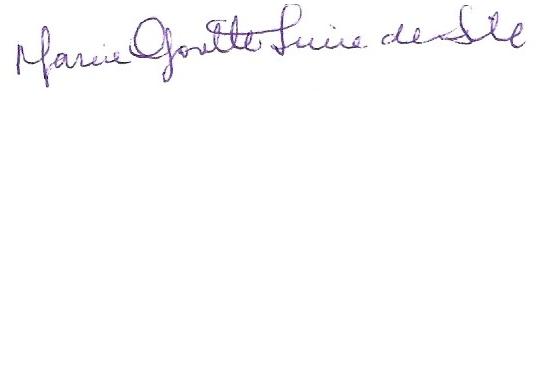 Márcia Gorette Lima da SilvaCoordenadora Pró-tempore da Pós-Graduação em Ensino de Ciências e MatemáticaNome do candidatoProva EscritaArguiçãoCVNota FinalResultadoOrientadorGutemberg de Castro Praxedes8,628,0010,008,65Aprovado e 1º classificadoMagnólia Fernandes F. de AraújoLívia Cristina dos Santos Silva8,758,508,278,55Aprovado e 2º classificadoMárcia Gorette Lima da SilvaAndréia Varela de Melo8,508,506,278,05Aprovado e 3º classificadoMagnólia Fernandes F. de AraújoMarcelo Siqueira de Araújo7,758,005,507,40Aprovado e 4º classificadoIsauro Beltrán NúñezNome do candidatoProva EscritaArguiçãoCVNota FinalResultadoOrientadorBoniek Venceslau da Cruz Silva8,659,0010,009,06Aprovado e 1º classificadoAndré Ferrer P. MartinsMaria Maroni Lopes7,008,507,247,65Aprovado e 2º classificadoBernadete Barbosa MoreyJefferson Leandro Ramos de Oliveira7,009,502,717,14Aprovado e 3º classificadoIran Abreu MendesTafarel Fernandes Tavares de Melo8,507,004,667,13AprovadoMayara Larrys Gomes de Assis8,007,004,536,91AprovadoMidiã Medeiros Monteiro8,007,001,716,34AprovadoNome do candidatoProva EscritaArguiçãoCVNota FinalResultadoOrientadorWesley Costa de Oliveira9,507,001,846,97Aprovado e 1º classificadoMárcia Gorette Lima da Silva